Ventilateur mural hélicoïde EZQ 25/4 DUnité de conditionnement : 1 pièceGamme: C
Numéro de référence : 0083.0487Fabricant : MAICO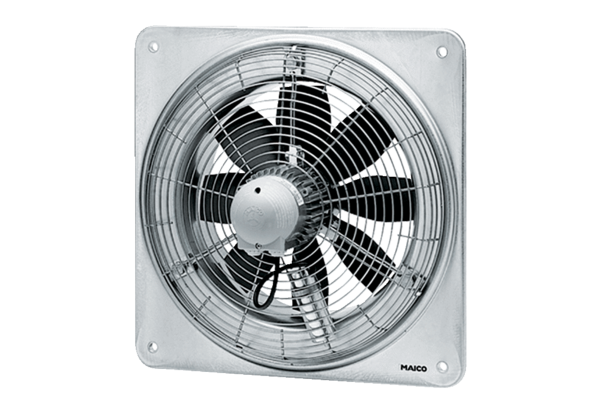 